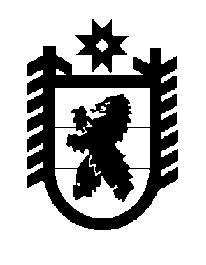 Российская Федерация Республика Карелия    ПРАВИТЕЛЬСТВО РЕСПУБЛИКИ КАРЕЛИЯПОСТАНОВЛЕНИЕот  2 июля 2019 года № 284-Пг. Петрозаводск О внесении изменения в постановление Правительства Республики Карелия от 17 июня 2019 года № 248-П 	Правительство Республики Карелия п о с т а н о в л я е т:Внести в пункт 6 Порядка предоставления из бюджета Республики Карелия субсидии государственному унитарному предприятию Республики Карелия «КарелКоммунЭнерго» на финансовое обеспечение затрат по подготовке объектов коммунальной инфраструктуры в сфере теплоснабжения, находящихся в собственности Республики Карелия и закрепленных на праве хозяйственного ведения (аренды), к отопительному сезону (субсидии юридическим лицам (за исключением субсидий государственным (муниципальным) учреждениям), индивидуальным предпринимателям, а также физическим лицам – производителям товаров, работ, услуг), утвержденного постановлением Правительства Республики Карелия от 17 июня 2019 года № 248-П «О Порядке к предоставления из бюджета Республики Карелия субсидии государственному унитарному предприятию Республики Карелия «КарелКоммунЭнерго» на финансовое обеспечение затрат по подготовке объектов коммунальной инфраструктуры в сфере теплоснабжения, находящихся в собственности Республики Карелия и закрепленных на праве хозяйственного ведения (аренды), к отопительному сезону (субсидии юридическим лицам (за исключением субсидий государственным (муниципальным) учреждениям), индивидуальным предпринимателям, а также физическим лицам – производителям товаров, работ, услуг)» (Официальный интернет-портал правовой информации (www.pravo.gov.ru), 19 июня 2019 года,  № 1000201906190002), изменение, признав абзац второй утратившим силу.           Глава Республики Карелия 					                  А.О. Парфенчиков